          ANALISIS PEMASARAN BUAH JERUK MANIS (Citrus sinensis Linn) DI PASAR TRADISIONAL CITRA GARDEN PADANG BULAN KECAMATAN MEDAN SELAYANG KOTA MEDANSKRIPSIOleh :    SHINTA FARADILLA                                                     NIM : 	184114006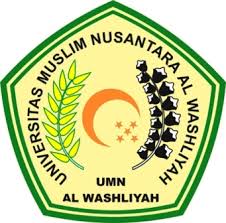 PROGRAM STUDI AGRIBISNISFAKULTAS PERTANIANUNIVERSITAS MUSLIM NUSANTARA AL WASHLIYAHMEDAN2022